рис 1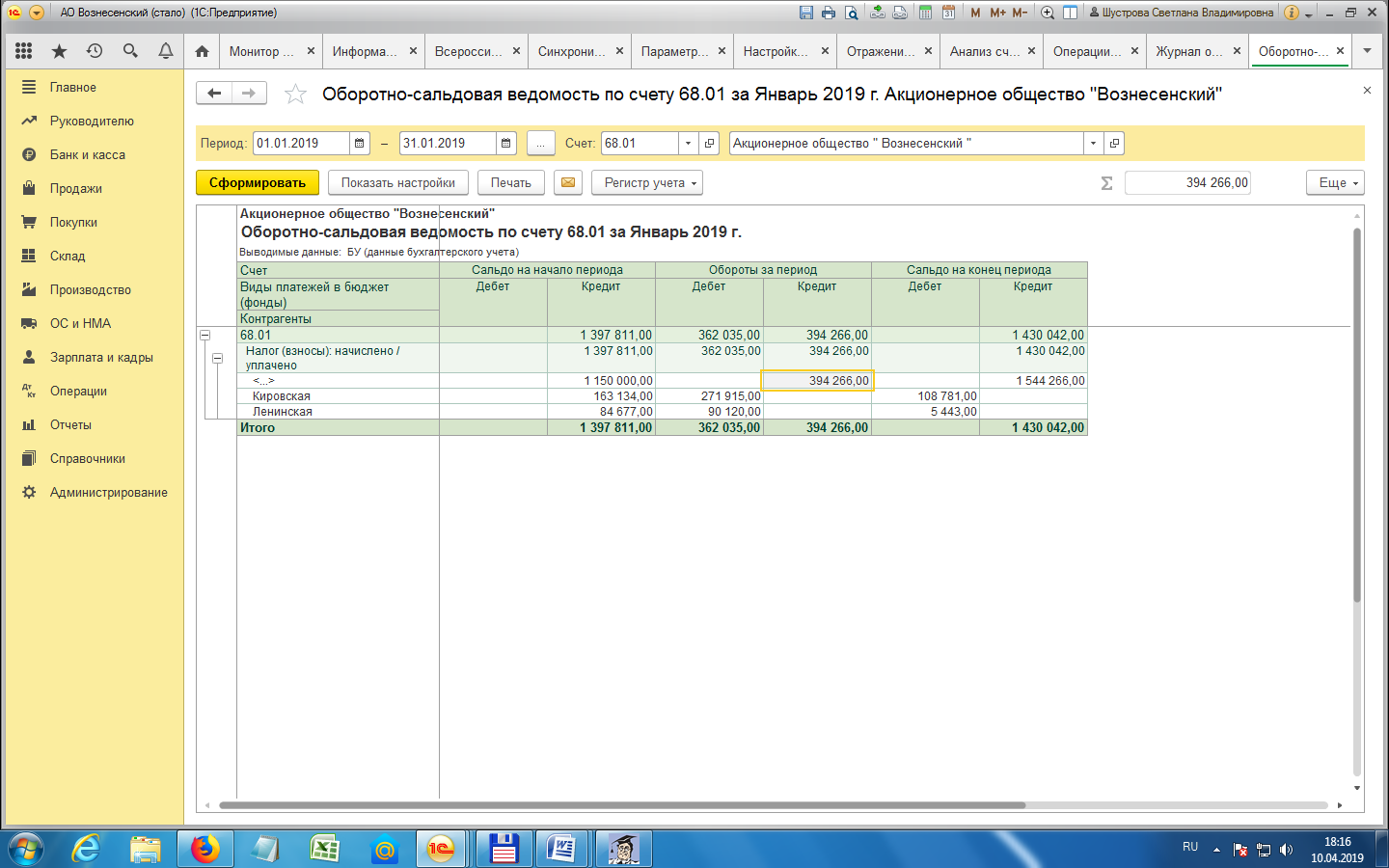 Рис 2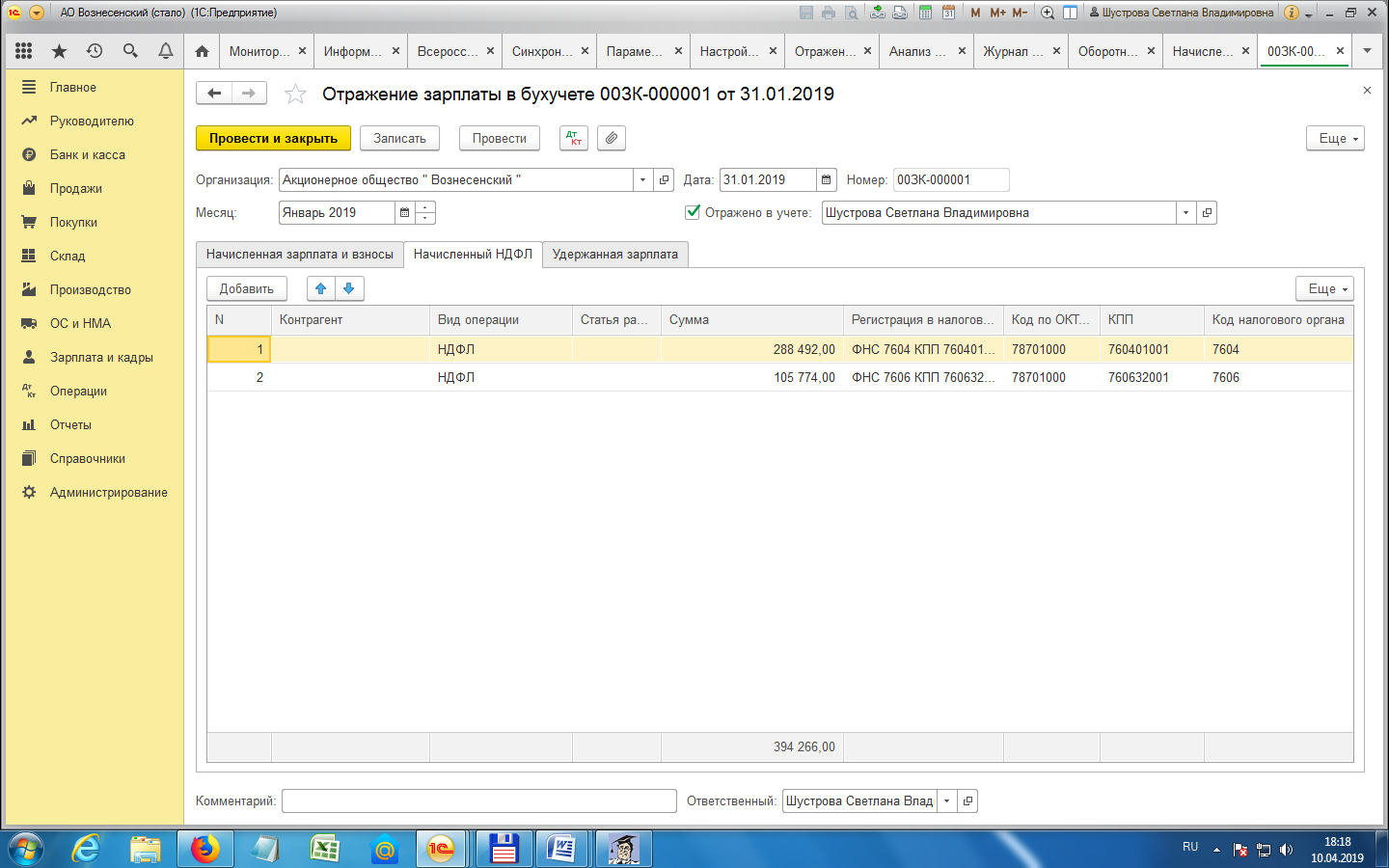 